บันทึกข้อความ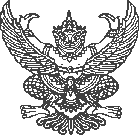 ส่วนงาน หน่วยการเงินและบัญชี วิทยาลัยศิลปะ สื่อ และเทคโนโลยี โทร 41805 โทรสาร 41803ที่   อว 8393(22).1/…………………….	                               วันที่   20 ธันวาคม 2565 เรื่อง  ขออนุมัติเบิกจ่ายค่าธรรมเนียมการศึกษา ทุนปริญญาเอก อ.อภิชกา สิงห์ใจ----------------------------------------------------------------------------------------------------------------------------------------------------------------------------เรียน	คณบดี	ตามที่ ....................................................... ได้รับอนุมัติงบประมาณ สำหรับ................................................... งบประมาณเงินรายได้ ปี .......................หมวด.......................................... จำนวนเงิน ........................................ บาท (............................................................)  และได้ดำเนินการเสร็จสิ้นแล้ว นั้น	บัดนี้ .............................................. ได้รับหลักฐานค่าใช้จ่าย เรียบร้อยแล้ว ดังนั้น หน่วย........................................... จึงประสงค์ขออนุมัติเบิกจ่ายค่าใช้จ่าย จำนวน ................................. บาท (....................................................................) ดังมีรายการค่าใช้จ่ายดังต่อไปนี้	จึงเรียนมาเพื่อโปรดพิจารณาอนุมัติ						      (............................................)						      ตำแหน่ง............................						    (...............................................)						       				                        ผู้บังคับบัญชาขั้นต้นลำดับวันที่เลขที่เอกสารบริษัท/ร้านค้ารายละเอียดค่าใช้จ่ายจำนวนเงิน123รวมเบิกรวมเบิกรวมเบิกรวมเบิกรวมเบิกจำนวนเงินตามสัญญายืมเงินเลขที่...........................จำนวนเงินตามสัญญายืมเงินเลขที่...........................จำนวนเงินตามสัญญายืมเงินเลขที่...........................จำนวนเงินตามสัญญายืมเงินเลขที่...........................จำนวนเงินตามสัญญายืมเงินเลขที่...........................จำนวนเงินคงเหลือจำนวนเงินคงเหลือจำนวนเงินคงเหลือจำนวนเงินคงเหลือจำนวนเงินคงเหลือความเห็นเจ้าหน้าที่ข้อสั่งการเรียน คณบดี(      ) หน่วยการเงินฯ ได้ตรวจสอบแล้วปรากฏว่าตามระเบียบที่เกี่ยวข้องจึงเห็นสมควรอนุมัติตามที่เสนอ(     ) ได้โปรดลงนามอนุญาตการจ่าย จำนวน..............ฉบับ ดังแนบ(.................................................)ตำแหน่ง ......................................................เจ้าหน้าที่ผู้ตรวจสอบวันที่ .............................................(      ) อนุมัติตามเสนอ(      ) ข้อสั่งการอื่นๆ ...........................................................(ผู้ช่วยศาสตราจารย์ ดร.วรวิชญ์ จันทร์ฉาย)ตำแหน่ง.คณบดีวิทยาลัยศิลปะ สื่อ และเทคโนโลยี.ผู้อนุมัติวันที่ ............................................. 